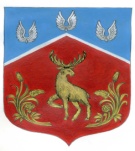 СОВЕТ ДЕПУТАТОВмуниципального образования Громовское сельское поселение муниципального образования Приозерский муниципальный район Ленинградской областиР Е Ш Е Н И Еот  01 апреля 2019 года                            № 174В целях реализации ст. 25.1 Федерального закона от 06.10.2003 № 131-ФЗ «Об общих принципах организации местного самоуправления в Российской Федерации», областного закона от 28.12.2018 № 147-оз «О старостах сельских населенных пунктов Ленинградской области и содействии участию населения в осуществлении местного самоуправления в иных формах на частях территорий муниципальных образований Ленинградской области» (далее - областной закон № 147-оз), в соответствии с Уставом муниципального образования Громовское сельское поселение муниципального образования Приозерский муниципальный район Ленинградской области  (далее – Устав), решением Совета депутатов муниципального образования Громовское сельское поселение МО Приозерский муниципальный район Ленинградской области от 05.03.2019 г. № 168 «Об организации деятельности старост сельских населенных пунктов и участии в осуществлении местного самоуправления в иных формах на частях территорий муниципального образования Громовское сельское поселение муниципального образования Приозерский муниципальный район Ленинградской области»  Совет депутатов муниципального образования Громовское сельское поселение (далее – Совет депутатов)РЕШИЛ:Утвердить старост сельских населенных пунктов МО Громовское сельское поселение согласно приложению 1 к настоящему решению.Опубликовать настоящее решение в средствах массовой информации: Ленинградском областном информационном агентстве (далее «Леноблинформ») http://www.lenoblinform.ru, разместить в сети Интернет на официальном сайте муниципального образования Громовское сельское поселение муниципального образования Приозерский муниципальный район Ленинградской области www.admingromovo.ru.Настоящее решение вступает в силу с момента его официального опубликования в средствах массовой информации.Глава муниципального образования                                               А.Д. ПокровскийПриложениек решению Совета депутатов муниципального образования Громовское сельское поселение муниципального образования Приозерский муниципальный район Ленинградской областиот « 01»апреля  2019 года № 174СТАРОСТЫ СЕЛЬСКИХ НАСЕЛЕННЫХ ПУНКТОВ МУНИЦИПАЛЬНОГО ОБРАЗОВАНИЯ ГРОМОВСКОЕ СЕЛЬСКОЕ ПОСЕЛЕНИЕ МУНИЦИПАЛЬНОГО ОБРАЗВОАНИЯ ПРИОЗЕРСКИЙ МУНИЦИПАЛЬНЫ РАЙОН ЛЕНИНГРАДСКОЙ ОБЛАСТИП. Красноармейское, п. Славянка, п. Гречухино - Попова Ирина Васильевна;П. ст. Громово - Кускова Татьяна Федоровна;П. Новинка - Миренкова Валерия Георгиевна;П. Портовое, п. Соловьево  - Солнцева Светлана Евгеньевна;П. Яблоновка - Крыгин Сергей Николаевич;П. Приладожское, п. Черемухино - Кулемин Федор Андреевич;П. Владимировка - Егоров Алексей Евгеньевич.Об утверждении старост  сельских населенных пунктов муниципального образования Громовское сельское поселение муниципального образования Приозерский муниципальный район Ленинградской области